Документация, содержащая информацию, необходимую для эксплуатации автоматизированной системы 
«Система воспроизведения аудиовизуального контента в сети Интернет»Введение«Система воспроизведения аудиовизуального контента в сети Интернет» (далее – АС) – это система, которая устанавливается в стороннее приложение и позволяет воспроизводить аудиовизуальный контент в этом приложении через браузер.АС обеспечивает:воспроизведение видеоконтента пользователями;возможность воспроизведения форматов mp4v, mp4, MPEG-TS, HLS;возможность воспроизведения видео со стандартами сжатия h.264 и av1;возможность воспроизведения видео с разрешением 240p, 360p, 480p, 576p, 720p, 1080p, 1440p, 2160p;возможность подключения дополнительных плагинов к АС.АС содержит следующие функции при работе с аудиовизуальным контентом:Термины и определенияАрхитектураАС включает в себя:Player – главный компонент АС;Core (ядро) – основная часть АС, к которой подключаются плагины. Ядро связывает Player с плагинами с помощью шины событий;Plugins (плагины) – подключаемые плагины, которые обеспечивают функциональность АС:UI-плагины добавляют элементы интерфейса и функциональность;функциональные плагины – добавляют функциональность без элементов интерфейса;Event-emitter (шина данных, шина событий, Event Bus) – связывает ядро и плагины в единую систему.Общая схема АС приведена на рисунке 1.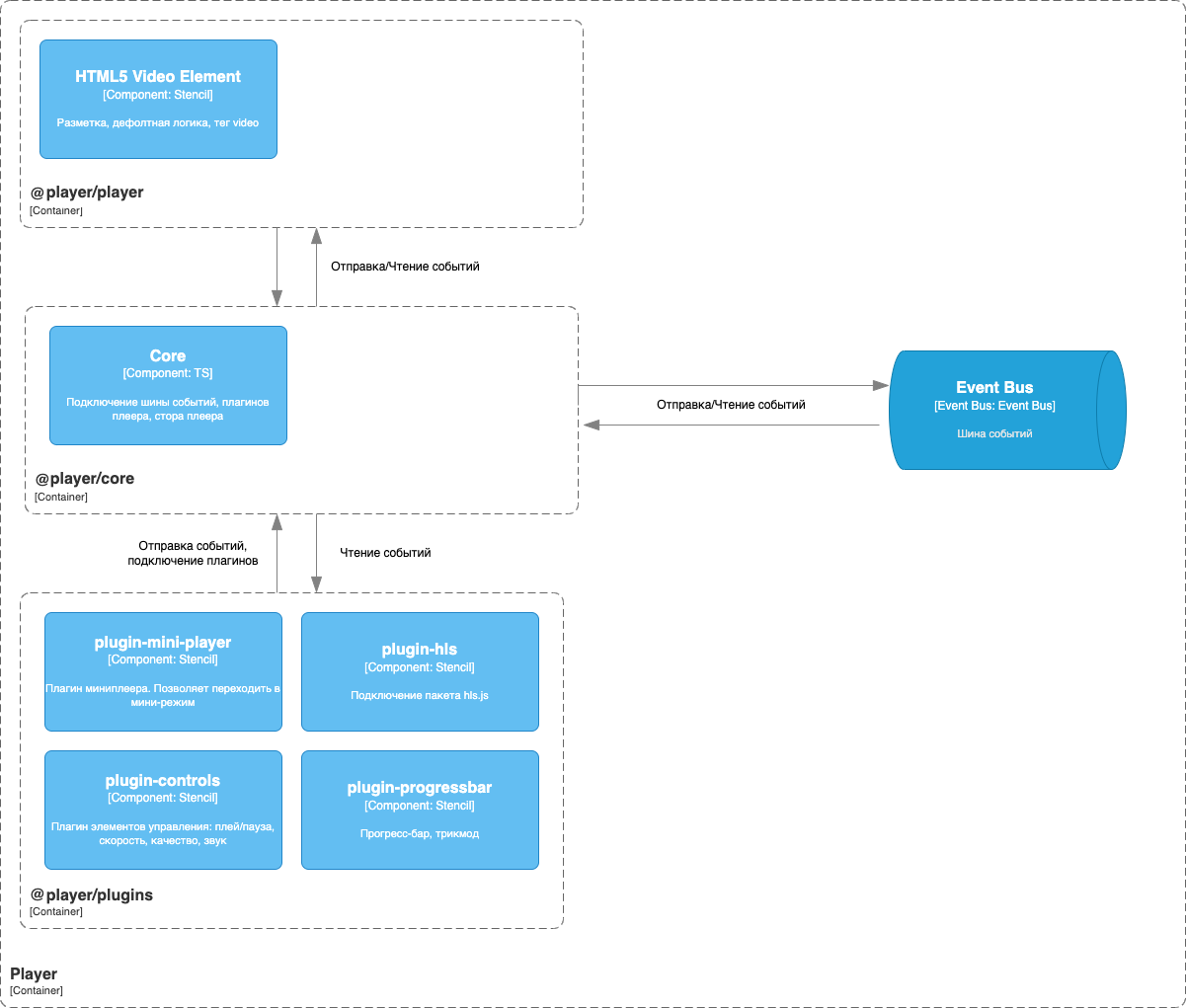 Рисунок 1. Схема работы АС в модели С4Список основных подключаемых к АС плагинов:
•   Plugin-mini-player – плагин миниплеера;
•   Plugin-controls – плагин элементов управления плеером (воспроизведение, пауза, скорость, качество, звук);
•   Plugin-hls – плагин для подключения библиотеки HLS.js;
•   Plugin-progressbar – плагин прогресс-бара плеера, содержит таймлайн и трикмод;
•   Plugin-content – плагин для отображения контента в полноэкранном режиме.Компонент PlayerPlayer – это главный веб-компонент для использования АС. Чтобы подключить его, в код страницы необходимо добавить:<player src="video-url" autoplay videostyles></player>АтрибутыОсновной функционалОсновной функционал компонента Player состоит из:EventManager – менеджер событий;Helpers (Utils) – вспомогательные функции для АС;Stores – хранилище состояний АС;Components – компоненты фреймворка Stencil для АС.Добавить кастомный интерфейсДобавить кастомный интерфейс можно используя следующий код:<player custom="true" src="some-src">    <div slot="ui-custom">your custom elements</div></player>Добавить интерфейс по умолчаниюДобавить интерфейс по умолчанию можно используя следующий код:<player custom="true" src="video-url" >      <controls slot="ui-custom" custom="true">        <div slot="control-panel-custom">           <progress-bar class="progress-bar" />            <div class="controls-wrapper">                <div class="left-controls">                    <volume-bar />                    <player-time >                    </player-time>                </div>                <play-pause custom="true">                    <img slot="play-pause-play" src="play-icon" />                    <img slot="play-pause-pause" src="pause-icon" />                </play-pause>                <fullscreen-button />            </div>        </div>      </controls>    </player>Компонент CoreCore (ядро) – основная часть АС, класс, к которому подключаются плагины. Core состоит из:Стейт;Шина событий – конвейер, по которому поступают события;Проинициализированные плагины.Чтобы подключить Core, в JS-коде необходимо:Импортировать класс Core:import { Core } from '@player/player/dist/player/index.esm';Создать экземпляр класса Core:class CoreInstance extends Core {}const core = new CoreInstance();Компонент PluginsПлагины добавляются и реализуются в папке @player/plugins. Чтобы импортировать плагины, выполните команду:import ‘@player/plugins/dist/esm/plugins’;Plugin-contentPlugin-content – плагин для встраивания контента в полноэкранный режим.Компоненты плагинаPlugin-controlsPlugin-controls – плагин для пользовательских элементов (контролов) АС. Пакет содержит панель управления с поддержкой установки кастомного таймлайна.Плагин взаимодействует с общим стором системы и с собственным стором:подписывается на шину событий this.eventEmitter.subscribe, данные из событий записывает в собственный стор ControlsStore;вызывает события в шине событий this.eventEmitter.emit, обновляя общий стор.Пользовательские элементыИспользованиеПодключение в системе:import '@player/plugins/dist/esm/plugins';Добавление в код страницы:...    <controls slot="ui-custom">        <progressbar slot="progressbar"><progressbar>    <controls >...Plugin-hlsPlugin-hls – плагин для проигрывания hls плейлистов, работает на основе библиотеки HLS.js.Плагин имеет собственное хранилище (Store), в котором хранятся необходимые для работы данные.ИнициализацияПлагин подписывается на событие EventsNames.VideoElementCreated общего eventEmitter из @player/core. В этом событии ожидается элемент HTMLVideoElement, и когда плагин получает его, происходит инициализация HLS.js, после чего АС может проигрывать видео.СобытияТакже плагин подписывается и на другие события, такие как смена качества видео, смена режима просмотра и т.д.Plugin-mini-playerPlugin-mini-player – плагин для отображения АС в мини-режиме. Делится на пользовательскую и логическую части.Установка и сборкаУстановка и сборка производится на уровне монорепозитория player.Пользовательская частьРазметка миниплеера на странице состоит из веб-компонентов. Исходный код представлен в виде Stencil-компонентов, которые после сборки становятся веб-компонентами.Миниплеер оборачивает собой всю остальную пользовательскую часть АС, передающуюся в него в качестве дочернего, и имеет следующую структуру:<mini-player>    <mini-player-control-panel>        <mini-player-expand-button />        <mini-player-close-button />    </mini-player-control-panel>    <slot /></div>mini-player – контейнер миниплеера. Имеет возможность переключаться в активное или выключенное состояние с помощью флага isMiniPlayer. Данный флаг находится в общем хранилище пакета @player/core, на который данный контейнер имеет подписку. В активном состоянии миниплеер оборачивает всю остальную пользовательскую часть в специальный контейнер и перемещает содержимое в правый нижний экран с фиксированным позиционированием. В выключенном состоянии миниплеер отображает контент без изменений;mini-player-control-panel – контейнер шапки миниплеера, который содержит внутри себя кнопки управления состоянием плагина миниплеера. При нажатии в Сore отправляются соответствующие события при помощи шины событий;mini-player-expand-button – кнопка, при нажатии на которую отправляется событие перевода миниплеера в выключенное состояние;mini-player-close-button – кнопка, при нажатии на которую отправляется событие закрытия миниплеера, а также и всей системы целиком.slot – место, куда передается вся пользовательская часть АС.Логическая частьВся логика хранится в src/MiniPlayerPlugin.ts. Класс MiniPlayerPlugin внутри наследуется от Сore из пакета @player/core, позволяющего плагину взаимодействовать с общей шиной событий.Миниплеер также имеет свое локальное хранилище в src/store/stores.ts, которое обновляется по мере поступления данных событий из шины событий. Пользовательские компоненты подписываются на данные из хранилища.Plugin-progressbarPlugin-progressbar – плагин прогрессбара АС. Пакет содержит таймлайн и компонент быстрого предпросмотра изображений при наведении на таймлайн – Trickmode.Плагин взаимодействует с общим стором системы и с собственным стором:подписывается на шину событий this.eventEmitter.subscribe, данные из событий записывает в собственный стор ProgressbarStore;Вызывает события в шине событий this.eventEmitter.emit, обновляя общий стор.ИспользованиеПодключение в системе:import '@player/plugins/dist/esm/plugins';Добавление в код страницы:...    <controls>        <progressbar slot="progressbar"></progressbar>    </controls>...Компонент Event-emitterEvent-emitter (шина данных, шина событий, Event Bus) – связывает ядро (Сore) и плагины в единую систему.Шина событий объединяет компоненты АС на основе событий, и это упрощает создание масштабируемой системы, управляемой событиями. Шина событий позволяет осуществлять обмен данными между компонентами с помощью механизма публикации и подписки, при котором компоненты явно не взаимодействуют друг с другом.Методы компонентаОбработка ошибокОшибки АС отправляет в события. Чтобы обрабатывать ошибки, необходимо подписаться на эти события:core.eventEmitter.subscribe('hls_error', (data) => { // логика обработки ошибок })core.eventEmitter.subscribe('native_error', (data) => { // логика обработки ошибок })Инструкция пользователяПросмотр и паузаЧтобы начать воспроизведение видео или поставить видео на паузу, нажмите соответствующую кнопку: – воспроизведение;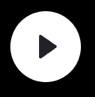  – пауза.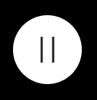 АвтостартПри переходе на страницу с видео, видео автоматически начнет воспроизводиться. Примечание. Автостарт не работает в браузере Safari.ПеремоткаЧтобы прокрутить видео, можно использовать таймлайн или горячие клавиши ArrowLeft/ArrowRight для прокрутки влево/вправо.Также при наведении курсора на таймлайн, можно посмотреть уменьшенное изображение видео в момент времени, на который наведен курсор: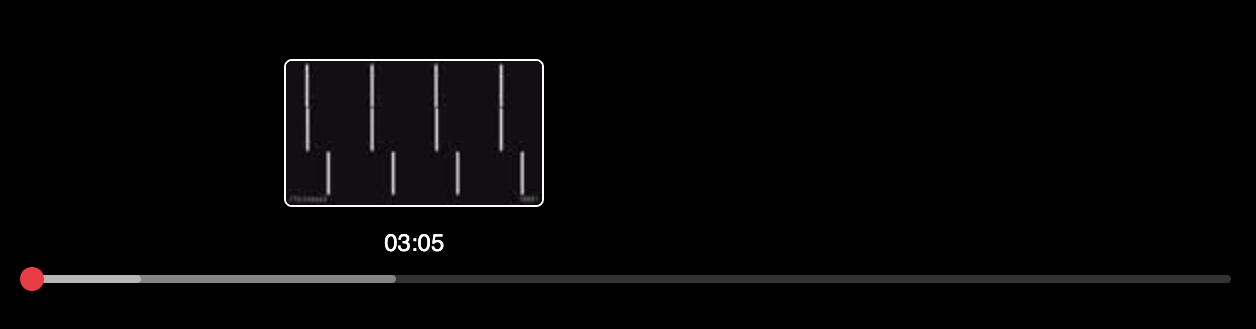 Управление звукомЧтобы управлять звуком видео, воспользуйтесь элементами: – кнопка отключения звука;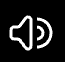  – кнопка включения звука;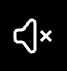  – ползунок для изменения громкости видео.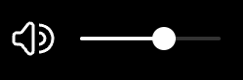 Выбор качестваЧтобы выбрать качество просматриваемого видео:Нажмите кнопку настроек . Откроется окошко с настройками: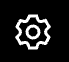 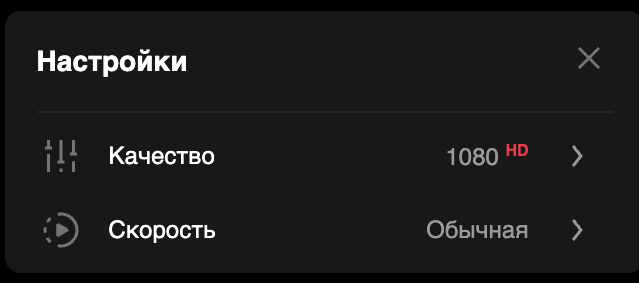 Нажмите Качество и выберите нужный вариант.Использование горячих клавишВ плеере можно использовать следующие горячие клавиши:n – перейти к следующему видео;esc – закрыть полноэкранный режим;k/space – воспроизвести/поставить на паузу;m – отключить звук/включить звук;ArrowLeft/ArrowRight – прокрутить влево/прокрутить вправо.Полноэкранный режимЧтобы перейти в полноэкранный режим или выйти из него, нажмите соответствующую кнопку: – перейти в полноэкранный режим;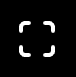  – выйти из полноэкранного режима.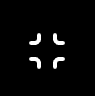 МиниплеерЧтобы перейти в мини-режим просмотра видео, вернуться в обычный режим или закрыть миниплеер, нажмите соответствующую кнопку: – открыть миниплеер;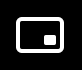  – вернуться в обычный режим;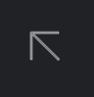  – закрыть миниплеер.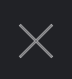 СкоростьЧтобы выбрать скорость воспроизведения видео:Нажмите кнопку настроек . Откроется окошко с настройками:Нажмите Скорость и выберите нужный режим. В плеере доступны режимы скорости от 0.5х до 2х.Пользовательские элементыОбычный режим плеера (ПК) – Рисунок 2;Полноэкранный режим (ПК) – Рисунок 3;Миниплеер – Рисунок 4;Обычный и полноэкранный режимы (мобильные устройства) – Рисунок 5.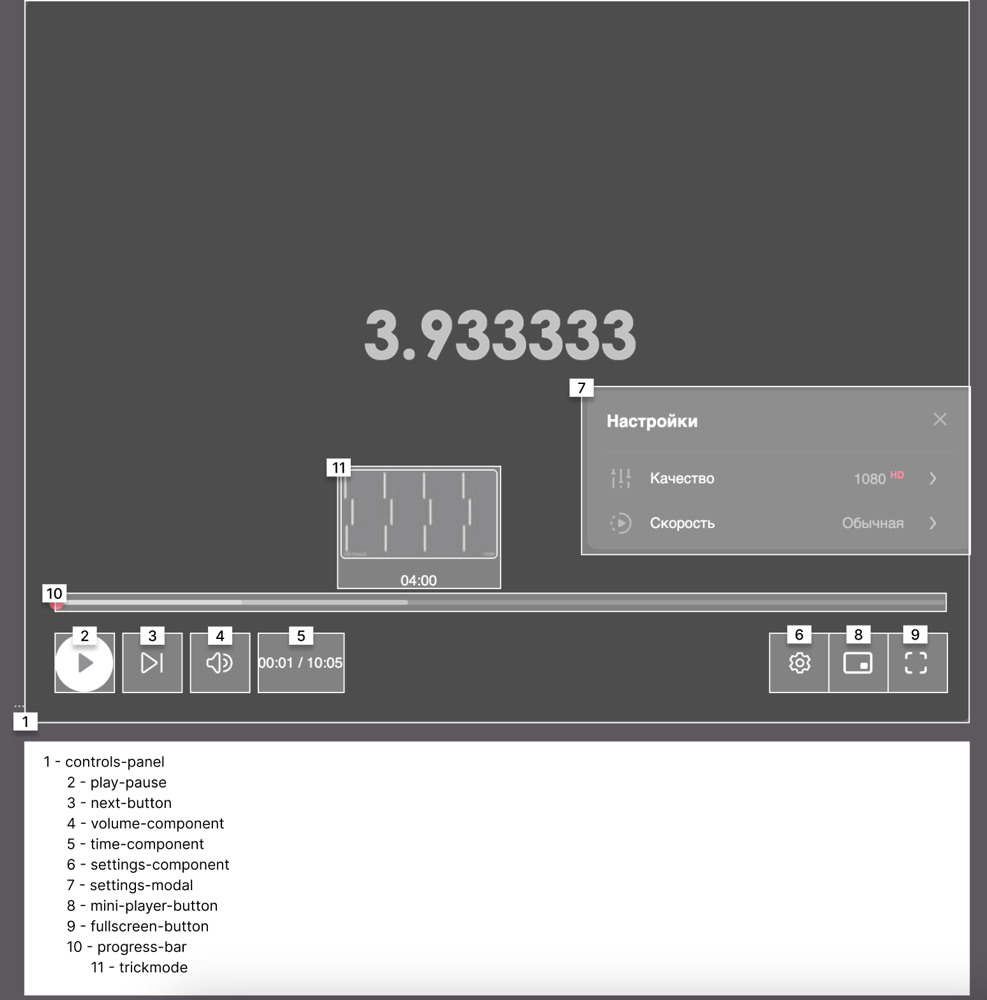 Рисунок . Обычный режим плеера на ПК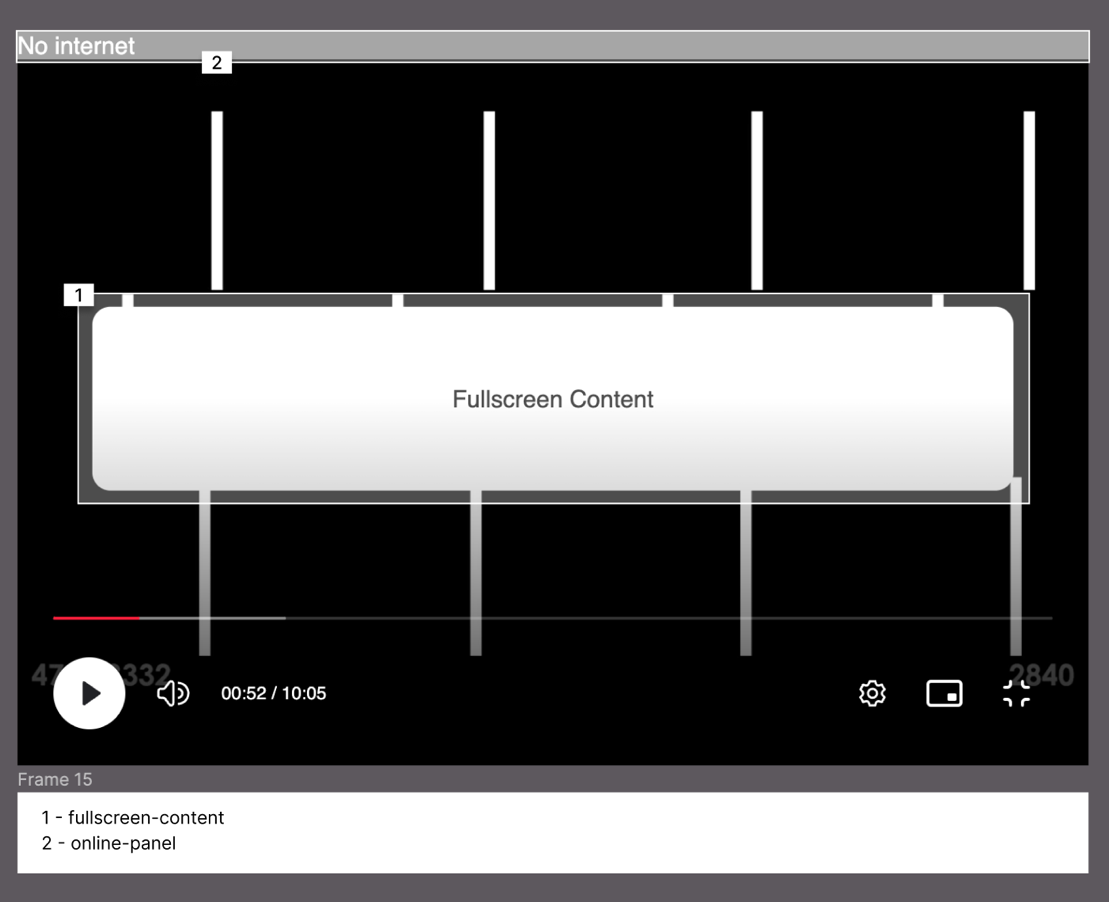 Рисунок . Полноэкранный режим на ПК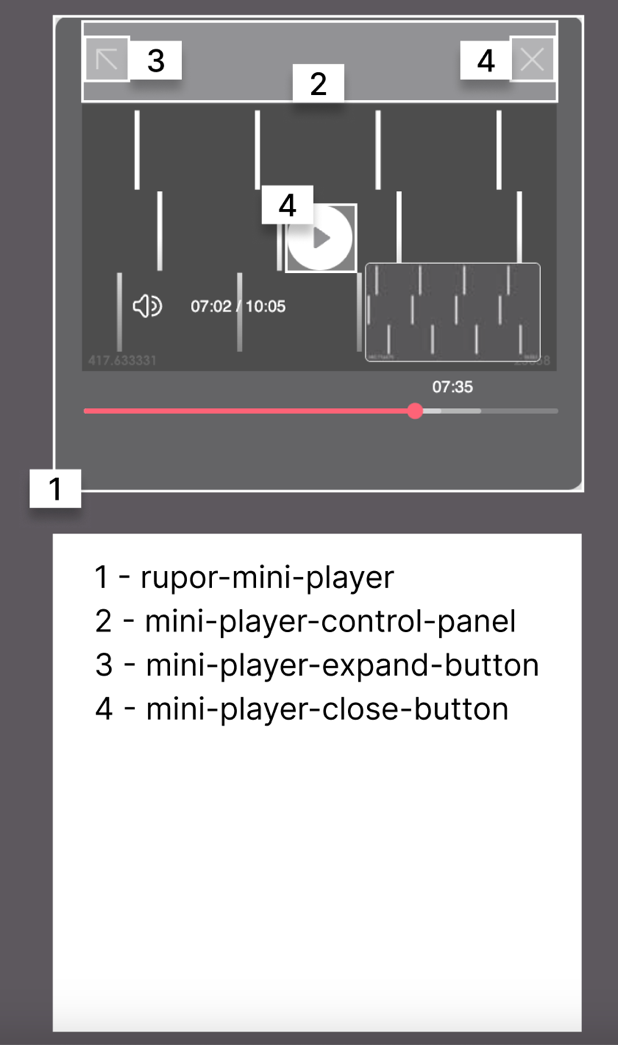 Рисунок . Миниплеер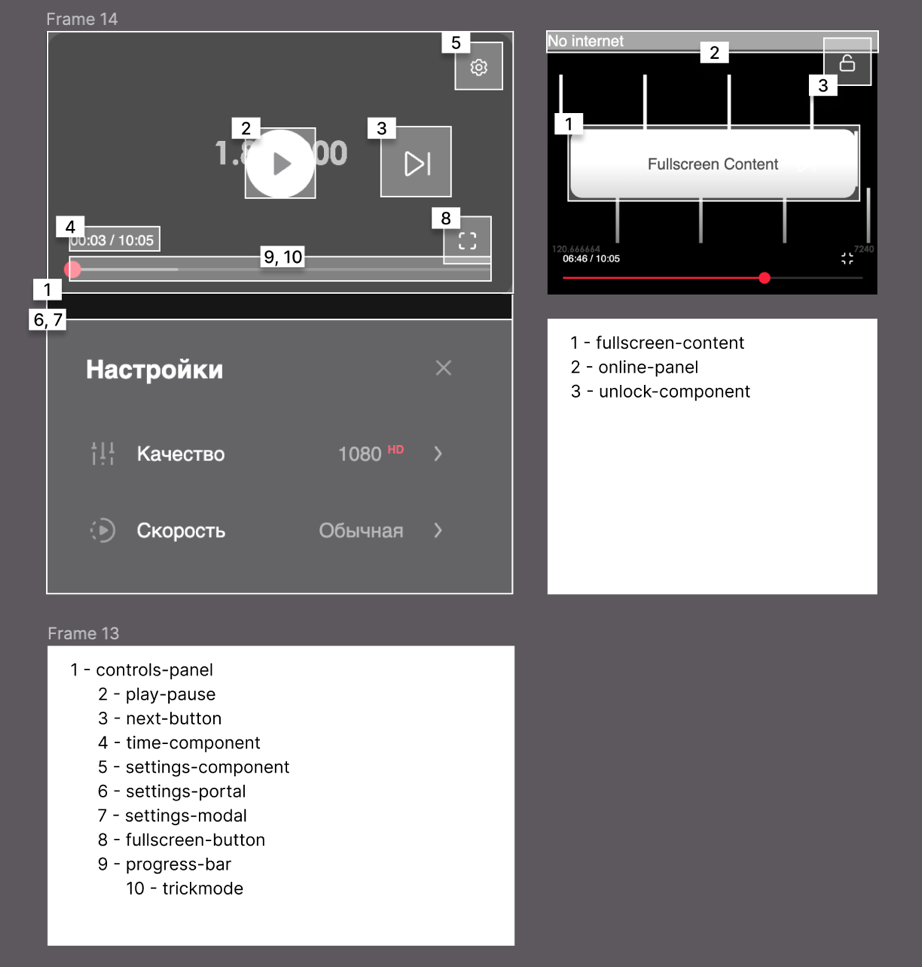 Рисунок . Обычный и полноэкранный режимы на мобильном устройствеФункцияОписаниеКомпонент/плагинВоспроизведениеНачало проигрывания видео с помощью специальной кнопки.Player, plugin-controlsПаузаОстановка проигрывания видео с помощью специальной кнопки.Player, plugin-controlsАвтостартАвтоматическое воспроизведение видео при переходе на страницу с этим видео. Функцию можно включить или отключить в АС. Функция не доступна в браузере Safari (политика браузера).PlayerПеремотка с использованием таймлайнаПеремотка видео с помощью курсора на таймлайне.plugin-progressbarПревью на таймлайнеУменьшенное изображение видео при наведении курсора на таймлайн. Показывает изображение в момент времени, на который наведен курсор.trickmodeУправление звукомСмена громкости с помощью ползунка и отключение/включение звука с помощью специальной кнопки. Примечание. Специальные аппаратные/программные возможности мобильных устройств не поддерживаются.Player, plugin-controlsВыбор качестваВыбор качества видео с помощью специальной кнопки. При нажатии кнопки, открывается окошко, в котором можно выбрать качество видео. Варианты форматов качества получаем из манифеста HLS.plugin-hls, plugin-controlsАвтоподбор качестваФункция реализуется на стороне библиотеки HLS.js.plugin-hlsУправление горячими клавишамиРеализованные базовые горячие клавиши для АС (доступно только для ПК):n – следующее видео;esc – закрыть полноэкранный режим;k/space – воспроизведение/пауза;m – отключить звук/включить звук;ArrowLeft/ArrowRight – перемотка влево/перемотка вправо.plugin-controlsПолноэкранный режимПереход в полноэкранный режим с помощью специальной кнопки.Player, plugin-controlsМиниплеерПеревод АС в мини-режим с помощью специальной кнопки. При нажатии стрелки в мини-режиме, АС переводится в обычный режим.plugin-controls, plugin-mini-playerУправление скоростью воспроизведенияВыбор скорости воспроизведения видео с помощью специальной кнопки. Доступные режимы скорости – от 0.5х до 2х.Player, plugin-controlsВыбор цвета элементов плеераВыбор цвета иконок плеера. Настраивается через :root CSS,  переменная --icon-color.plugin-controlsТерминОпределениеС4Метод графической записи для моделирования архитектуры автоматизированной системы.HLSПротокол для передачи аудиовизуального контента.HLS.jsБиблиотека языка программирования JavaScript.JavaScriptMультипарадигменный язык программирования.Node.jsКросс-платформенная среда выполнения JavaScript с открытым исходным кодом.NPMМенеджер пакетов JavaScript, входящий в состав программной платформы Node.js.StencilПрограммное обеспечение для разработки и объединения компонентов автоматизированной системы.YarnМенеджер пакетов JavaScript.АСАвтоматизированная система.Менеджер пакетовНабор программных средств, позволяющих управлять процессом установки, удаления, настройки и обновления компонентов программного обеспечения.МиниплеерУменьшенная версия плеера, вызывается нажатием соответствующей иконки и отображается в правом нижнем углу.ПлагинПрограммный модуль, который подключается к основной программе и дополняет возможности программы.ПревьюУменьшенное изображение для компактного просмотра.Прогресс-барПолоса прокрутки видеофайла, чаще всего расположенная внизу видео.Стейт (State, состояние)Состояние АС.Стор (store)Хранилище состояний.ТаймлайнПолоса прокрутки видеофайла, чаще всего расположенная внизу видео.ТрикмодФункция показа соответствующего эскиза видео во время движения мышки на полосе прокрутки видеофайла.НазваниеТип данныхОписаниеЗначение по умолчаниюsrcstringСсылка на видео.-autoplaybooleanВключение или выключение автоматического воспроизведения.falsecustombooleanИспользование кастомных пользовательских элементов.falsehotkeysenabledstringВключение или выключение горячих клавиш.-НазваниеОписаниеАтрибутыПример использованияFullscreenContentПанель для отображения контента в полноэкранном режиме.wrapperstyle – инлайновые стили<fullscreen-content visible slot="fullscreen-content">    <div class="div">      Content    </div></fullscreen-content>OnlinePanelПанель для отображения online или offline статуса.custom – заменяет панель кастомной;fullscreenonly – когда этот флаг включен, OnlinePanel показывается только в полноэкранном режиме.<online-panel visible slot="online-panel">    <div class="online-offline">      Нет подключения к интернету    </div></online-panel>ContentБазовый компонент-обертка-<content slot="content" visible >    <online-panel fullscreenonly="true" slot="online-panel">        <span>No internet</span>    </online-panel></content>НазваниеОписаниеСвойствоАтрибутТипЗначение по умолчаниюfullscreen-buttonКнопка перехода в полноэкранный режим.hotkeyhotkeystringundefinedmini-player-buttonКнопка перехода в режим миниплеера.hidehideanyundefinedplay-pauseКнопка воспроизведения и паузы.hotkeyhotkeystringundefinedsettingsКнопка настроек, при нажатии открывается всплывающее окно с выбором настроек.hidehidebooleanundefinedtimeОтображает временной прогресс и общую продолжительность видео.----volumeОтображает и управляет уровнем громкости видео.hotkeyhotkeystringundefinedНазваниеОписаниеАргументыsubscribeПодписка на событие.Принимает название события и функцию, которая будет выполняться при событии.emitПередача событий.Первым аргументом метод принимает название события, следующими – аргументы функции подписки.